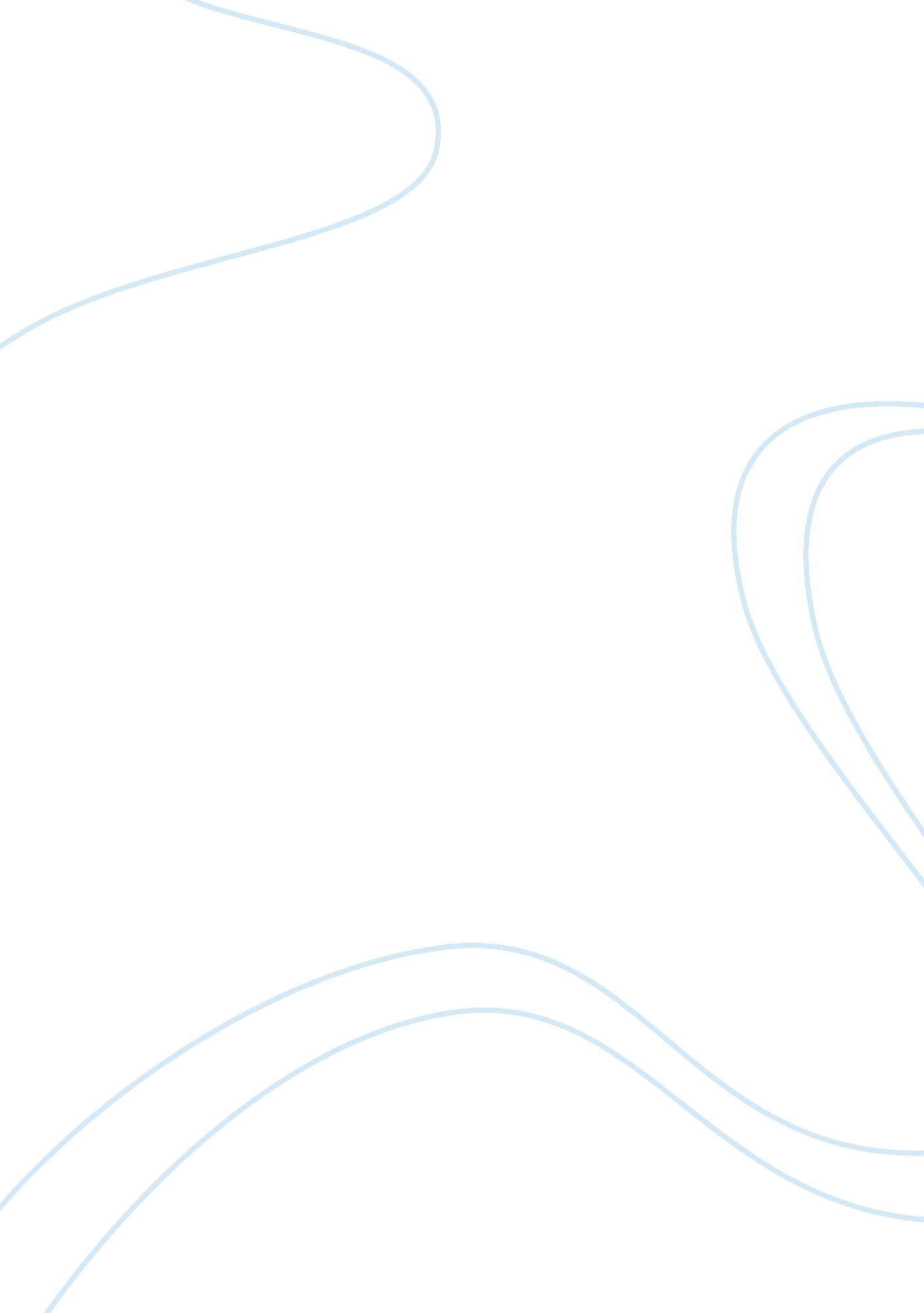 Health and healing in cross cultural perspectiveScience, Anthropology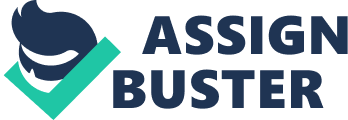 ﻿Civil Engineering: A Career Begins With a Degree 
It has been said that a scientist can discover a star, but it needs an engineer to make one. All of my adult life has been centered around my pursuit of getting the education required to allow me to create projects that are a lasting benefit to our civilized society. I have always believed that a civil engineer is in the position to do the public the greatest good. The works created by civil engineers are a lasting testimony to man's ability to design and implement construction projects that dwarf the imagination. Though civil engineering is one of the oldest engineering disciplines, it is always a new and exciting endeavor. It is my desire to enter a civil engineering degree program and continue to build monuments that reflect mankind's potential. 
I have recently completed my associate's degree in civil engineering. Along with my core classes I received credits for statistics as well as material strength. These classes were instrumental in gaining a deeper understanding of the challenges and opportunities facing the field of civil engineering. New materials that are stronger and lighter weight inspire the imagination and eliminate the constraints held by traditional methods. These new discoveries continue to ignite my curiosity and excite my drive to get a degree in this field. 
A degree in civil engineering and an opportunity to have a career in this profession would bring with it financial and economic rewards for me. While these are important, the main reason that I want to pursue this field is to take part in reshaping the landscape of our civilization. Civil engineering projects are expansive and leave a lasting impression on our society. My associate's degree has given me exposure to several sub-disciplines such as concrete and steel design, surveying, soil mechanics, and hydraulics. These studies have served to increase my awareness of the field and heightened my motivation to further my education. 
Of course college is more than just the process of getting a degree. Of equal importance is the opportunity to interact with a diverse student population and gain the appreciation of the student body culture. My own unique diversity would contribute to the institution and I would hope that other students could benefit from our mutual experience. What we gain from college is often a direct result of what we contribute. Getting a degree in my chosen field would be in conjunction with my opportunity to become a responsible global citizen. 
In getting my associate's degree I have been exposed to many aspects and facets of civil engineering. The more I have learned, the more I have found it fascinating and exciting. My studies have given me a well rounded basis for further study and I look forward to entering a degree program. Though I will be personally rewarded by earning a degree in civil engineering, I hope to also offer the institution my own diversity, culture, and life experience. Being a civil engineer is a lifelong goal that starts with a sound education and results in the improvement in the standard of living for everyone in our society. 